Муниципальное бюджетное образовательное учреждение «Детский сад №29»Опыт работы«Театрализованная деятельность – как средство развития творческих способностей дошкольников»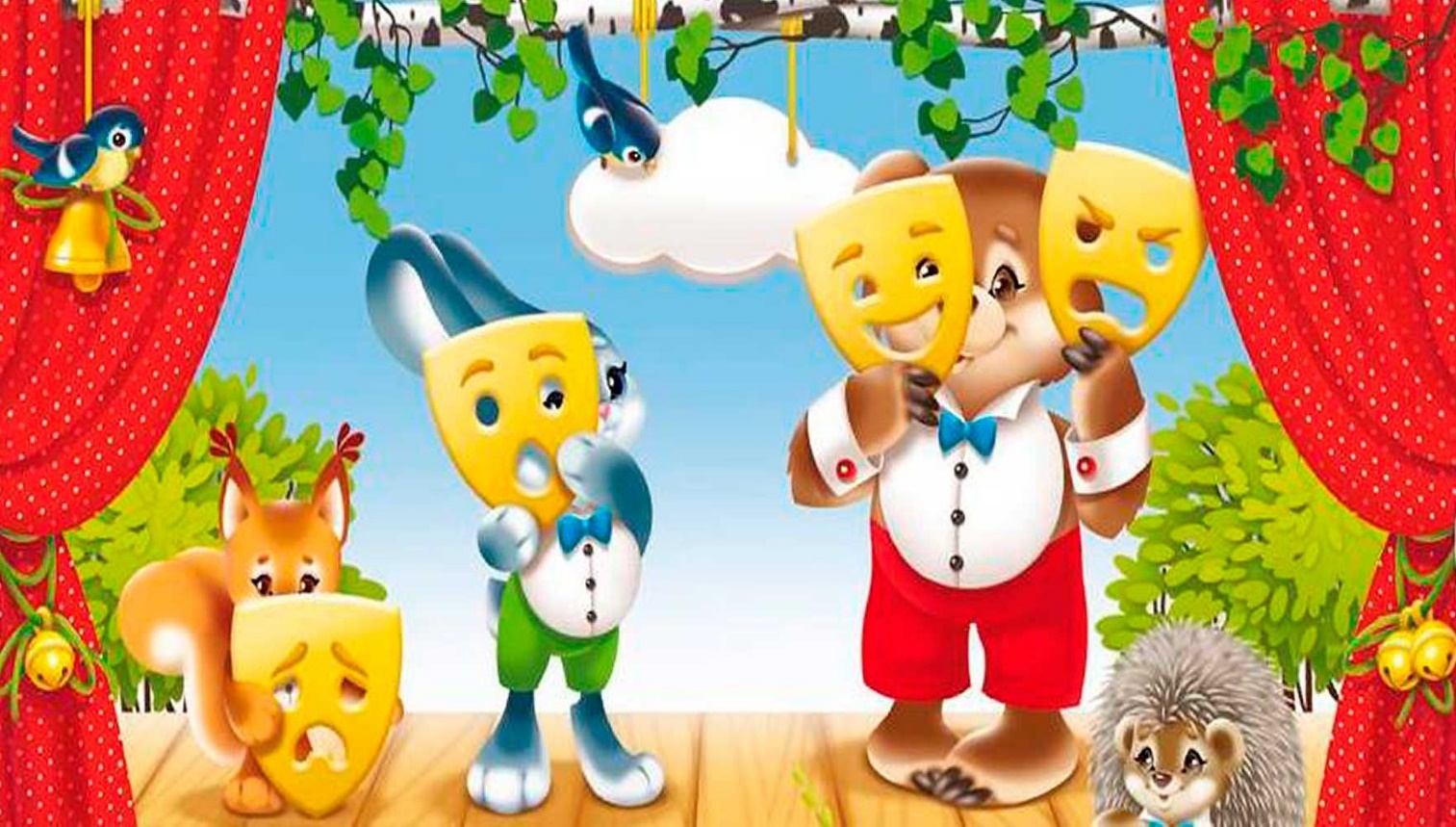                                  Воспитатель: Гордейчук Наталия Витальевна                                          г. Биробиджан, 2020г.СодержаниеАннотация ………………………………………………………………….    3 стр.Пояснительная записка ……………………………………………………    3 стр.Актуальность ……………………………………………………………….   4 стр.Описание опыта работы…………………………………………………….   5 стр.Цели и задачи……………………………………………………………….    9 стр.Предполагаемый результат…………………………………………………  10 стр.Пути реализации запланированной работы……………………………….  10 стр.Перспективный тематический план работы с детьми и родителями……  11 стр.Анализ результатов проведенной работы, практическая значимость…… 21 стр.Заключение…………………………………………………………………    23 стр.Используемая литература…………………………………………………    23 стр.Практические материалы…………………………………………………     25 стр.Аннотация           Данный опыт посвящен проблеме влияния театрализованной игры на развитие творческих способностей дошкольников. Влияние и развитие творческого потенциала личности каждого ребёнка является одним из приоритетных направлений современной педагогики. Опыт направлен на решение образовательных задач, в совместной деятельности взрослого и детей и в самостоятельной деятельности детей. Основная цель взаимодействия: обеспечение развивающей образовательной деятельности, стимулирующей речевое, познавательное и личностное развитие ребёнка.        Опыт актуален для работы с дошкольниками в современном детском саду, так как позволяет развивать чувства, глубокие переживания и открытия ребёнка, приобщает его к духовным ценностям. Развивает творческие способности, монологическую и диалогическую речь, память, мышление, воображение, внимание, позволяет обогащать и активизировать словарь детей, что является важным средством для подготовки детей к обучению в школе.        Материалы опыта будут интересны для педагогов дошкольных образовательных учреждений.       Воспитатели могут использовать перспективное планирование на год для детей второй младшей группы, средней группы и старшего дошкольного возраста.                                                              Пояснительная записка                                          «В душе каждого ребёнка таится желание свободной                                                                                                                                                                                        театральной игры, в которой он воспроизводит знакомые                                                          литературные сюжеты. Именно это активирует его мышление,                                                          тренирует память и образное восприятие, развивает                                                                         воображение и фантазию, совершенствует речь»                                                                                                                          Антипина Е.А.   Девизом моей работы стали слова С.М. Мерзляковой        «Театр – это волшебный край, в котором ребёнок радуется, играя, а в игре, он познаёт мир».                 Согласно Федеральному Государственному образовательному стандарту дошкольного образования, на первом месте стоит развитие ребенка как личности творческой, активно проявляющей себя во всех видах деятельности, личности, готовой адаптироваться в социуме. Считаю, что развивая творческие способности детей, мы развиваем, индивидуальные способности каждого ребенка.                Современному педагогу следует знать и помнить, что «образование XXI века – это образование через ощущения; игра – метод развития ассоциативного мышления, при этом чувства становятся инструментом фантазии», а «если ребенок не может ни с кем поделиться миром своей фантазии, то этот мир, живущий внутри него, зачахнет».                            Сегодня мы должны воспитывать детей через искусство, через эстетическое восприятие окружающего мира, интенсивно развивать творческий потенциал детей.              Отечественные психологи и педагоги рассматривают творчество как самоценность ребёнка и его личностное качество, как деятельность естественную и необходимую для развития способностей каждого дошкольника (Л. А. Венгер, Н. А. Ветлугина, Л.С. Выгодский, А. В. Запорожец, Д. Б. Кабалевский, Н. Н. Поддьяков, Б. М. Теплов и др.)             В последние годы усилилось внимание исследователей к изучению проблемы детского творчества в театрализованной деятельности (И. Г. Андреева, М. Б. Зацепина, Е. А. Медведева, Л. С. Фурмина, О. В. Солнцева и др.).  Проблема развития детского творчества – малоизученная, сложная и комплексная. Современные подходы к её изучению характеризуются стремлением исследователей к поиску эффективных путей развития творчества в условиях театрализованной деятельности детей.             Психологами (М.В. Ермолаева, Г.А. Урунтаева и др.) доказано, что дошкольники очень впечатлительны, быстро поддаются эмоциональному воздействию, активно включаются в действие, если оно вызывает у них интерес.             По словам А.С. Макаренко самым интересным и любимыми занятием для дошкольников является зрелище. В детском саду такими зрелищем являются театр и театрализованные игры.          Многие виды искусства предоставляют уже готовые результаты, продукты творческой деятельности авторов, а театр предлагает участвовать в самом творческом процессе, быть «со творцом» (К.С. Станиславский).           По мнению исследователей Т.Н. Дороновой, А.И. Бурениной, Н.Ф. Сорокиной, Л.Г. Миланович, М.Д. Маханевой и др., театрализованная деятельность позволяет решать многие педагогические задачи, в особенности речевого, интеллектуального, художественно-эстетического развития и восприятия детей. Она является неисчерпаемым источником развития эмоций и чувств, средством приобщения ребенка к общечеловеческим ценностям, выполняет психотерапевтическую функцию. Театр – искусство синтетическое, оно воздействует на маленьких зрителей целым комплексом художественных средств: музыка, художественное слово, наглядный образ, изобразительное искусство.        Театрализованная деятельность является источником развития чувств, глубоких переживаний и открытий ребёнка, приобщает его к духовным ценностям, развивая эмоциональную сферу ребёнка, заставляет его сочувствовать персонажам, сопереживать разыгрываемые события.         Музыка важная составляющая театральной деятельности. Она оттеняет, задает характер и ритм каждому герою, подчеркивает ритмичность движений персонажей и их настроение. Музыка оформляет, дает объем. Знакомые мелодии и песни сближают детей и героев. Очень хорошо, когда дети сами поют песенку с героем и танцуют вместе с героями, выполняя знакомые движения в играх и в танцах.   Благодаря произведениям, ребёнок познаёт мир не только умом, но и сердцем, выражает своё собственное отношение к добру и злу.       Таким образом, театрализованная деятельность, всесторонне развивает ребёнка, и мы решаем комплекс взаимосвязанных задач во всех образовательных областях по ФГОС ДО. Они дают возможность часто и ненавязчиво давать знания детям по сенсорике, математике, знакомить их с окружающим миром, совершенствовать движения, моторику пальцев, приобретать умение в изодеятельности.       Театральная деятельность даёт возможность каждому ребёнку освоиться, делает для них детский сад таким местом, куда им хочется приходить. Размышляя над вопросом о повышении уровня речи детей, изучая психолого-педагогическую и методическую литературу, я пришла к выводу, что театрализованная деятельность оказывает большое влияние на речевое развитие ребенка.АктуальностьАктуальность данной работы исходит из того, что обществу на современном этапе необходимы всесторонне развитые личности, а для этого необходимо создавать условия развития каждой личности, её интересов, способностей и конечно же творческого самовыражения в каждом виде деятельности. Театр всё это может дать ребёнку. Но проблема была и остаётся – недостаточно используется театрализованная деятельность, театрализованные игры в воспитании подрастающего поколения. В детских садах играм драматизациям не уделяется должного внимания, этот вид игр очень часто обходят стороной, не понимая его важности.         В наше время телевизоров и компьютеров, детям стали меньше читать родители. Детские мультфильмы несут в себе достаточно большой заряд агрессии, атмосфера насыщена отрицательными, тревожными и раздражающими явлениями. Все это обрушивается на незащищенное эмоциональное поле ребенка. Как уберечь его от такой страшной разрушительной силы? Кто придет на помощь ребенку? Только взрослые: педагоги и родители.       Мы, взрослые, должны научить ребенка играть, брать на себя роль и действовать, вместе с тем помогая ему приобретать жизненный опыт, – все это помогает осуществить театр. Сказка и игра во все времена имела огромную власть над детским сердцем. Но как перенести детскую игру на сцену. Такое возможно только в Театре… Театр! – это всегда сказка, чудо, волшебство. Поэтому роль театра во всестороннем развитии ребенка - дошкольника очень важна.      Каждый ребенок хочет сыграть свою роль. И как же хочется детям быть похожими на героев сказок, совершать их подвиги. И дети играют в «Лису-Патрикеевну», «Золушку», «Красную Шапочку».         Актуальность проблемы состоит в том, что благодаря театру ребенок познает мир не только умом, но и сердцем и выражает свое собственное отношение к добру и злу. Театрализованная деятельность помогает ребенку преодолеть робость, неуверенность в себе, застенчивость. Театр в детском саду научит ребенка видеть прекрасное в жизни и в людях, зародит стремление самому нести в жизнь прекрасное и доброе. Театр помогает ребенку развиваться всесторонне. Мы должны научить ребёнка нестандартно мыслить, находить новые решения в привычных ситуациях.          Именно в театрализованной деятельности, у ребенка появляется уникальная возможность на фоне положительных эмоций управлять своим поведением, формируется психологическая готовность ребенка к обучению в школе.        В процессе театрализованной деятельности, у детей формируется ряд личностных качеств: активность, сознательность, самостоятельность, способность к соучастию и сопереживанию, непосредственность впечатлений, яркость в выражении и проявлении воображения.       Известно, что театрализованная деятельность способствует раскрытию личности ребенка, его индивидуальности, творческого потенциала.Почему я стала работать над этой темой        Я считаю, что театрализованная деятельность даёт возможность развивать творческие способности каждого ребёнка, формирует его творческое воображение, фантазию, коммуникативные навыки, способствует развитию памяти, формируется диалогическая, эмоционально насыщенная речь, за счёт расширения словарного запаса. Совершенствуется артикуляционный аппарат, ребёнок старается говорить четко, чтобы его все поняли. В душе каждого ребёнка таится желание свободной театрализованной игры, в которой он воспроизводит знакомые литературные сюжеты.                               Театрализованная деятельность позволяет ребёнку решать проблемные ситуации опосредованно от лица какого – либо персонажа. Это помогает преодолевать робость, неуверенность в себе, застенчивость. Таким образом, театрализованные игры помогают всесторонне развивать ребёнка.       Нахожу эту работу очень интересной.  Я с удовольствием перевоплощаюсь в героев сказок. Своих детей и родителей я этим увлекла и заинтересовала.Описание опыта работы           Анализируя свой опыт работы, считаю, что одним из главных средств решения воспитательных задач заключается в формировании у детей уверенности в себе и в своих силах, а также позитивного отношения к себе и окружающему миру.  Вся жизнь детей насыщена игрой.   Я считаю, что развитие всесторонней, творческой личности дошкольников, возможно через погружение в мир театра. Театр, во все времена имела огромную власть над детским сердцем. В нем, проверенном веками, заключена мудрость народа, который его создавал, в нем основы национальной культуры.          С раннего детства необходимо терпеливо и доброжелательно обучать детей правилам культурного поведения и общения, восприятию окружающего мира и его познания. И в этом поможет театр.          Театр – это средство гармоничного воспитания детей в детском саду. Театрализованная деятельность позволяет формировать опыт социальных навыков поведения благодаря тому, что каждая сказка или литературное произведение для детей дошкольного возраста всегда имеют воспитательную и развивающую направленность.        Театр несет в себе огромный опыт отношений человека с окружающим миром, поэтому и является для всех нас важнейшим средством познания общечеловеческих нравственных ценностей.          Во-первых, это связано с тем, что посещение театра – всегда праздник.         Во- вторых, потребность в театре связана с тем, что в нем, как не в одном виде искусства, с наибольшей доступностью, полнотой и яркостью, люди видят отражение своей жизни.         В – третьих, сценическое искусство дарует ни с чем несравнимое чувство сопереживания, соучастия, сочувствия.         Я постаралась с каждым ребёнком окунуться в мир театра, попасть в сказочную страну может любой, кто любит фантазировать, придумывать новых сказочных героев и героинь, смешных неудачников и чудесных искусников.         Организацию работы с детьми строила следующим образом:* Создание атмосферы психологического контроля и сотрудничества.* Подбор репертуара, создание сценария сказки (основные требования сказка должна быть интересной, доступной, музыкальной, воспитывающей, выявление способностей каждого ребенка и взрослого, изготовление костюмов, декораций и атрибутики).       Основные направления развития театрализованной деятельности состоят в постепенном переходе ребенка:От наблюдения театрализованной постановки взрослого к самостоятельной игровой деятельности.От индивидуальной игры и «игры рядом» к игре в группе из трех-пяти сверстников, исполняющих роли.От имитации действий фольклорных и литературных персонажей к имитации действий в сочетании с передачей основных эмоций героя и освоению роли как созданию простого «типичного» образа в игре-драматизации.        Ежедневной традицией в группе является чтение художественной литературы. Многие сказки я не просто читаю, а инсценирую с помощью игрушек, театра или картинок.Эмоциональный настрой занятия, способствует тому, что дети продолжают играть после занятия. При чтении или рассказывании чего-либо я пыталась выразить искренность и неподдельность своих чувств к прочитанному или рассказанному. Но ни в коем случае не пыталась навязывать свои оценки, отношения. Наоборот, предоставляла детям возможность высказаться, проявить эмоциональную активность, старалась не подавить робкого ребёнка, превратив его только в зрителя. Старалась не допустить у детей страха перед ошибкой, чтобы ребёнок боялся выйти на «сцену». Поэтому, предлагая ребёнку «сыграть» или «показать» что-либо, я исходила из реальных возможностей конкретных детей.         Чтобы ярче раскрыть свои возможности и таланты в театрализованной деятельности, дети должны приобрести много навыков и умений.        Для развития дикции я использовала скороговорки «У зайки Бубы, заболели зубы», «Белые бараны, били в барабаны», «Проворонила ворона воронёнка», чистоговорки «Ок-ок-ок- убежал от деда колобок. Цо-цо-цо- разбила мышь яйцо. Пу-пу-пу- вытащили репу», «Ла-ла-ла- сказка к нам пришла. Мы-мы-мы- удивились мы. Де-де-де- королевство в беде. Ать-ать-ать – будем всех спасать. Ца-ца-ца- у нас получиться, игры «Подскажи словечко».       С целью развития воображения, мышления, памяти детям предлагала закончить «Короткие истории» например:*Мальчик вернулся домой с прогулки, его встречает мама и говорит: «А у меня для тебя новость» Какая новость может быть у мамы?* Мальчик говорит себе тихо-тихо: «Как страшно!». Чего он может бояться?* О чём может думать один карандаш, лёжа в коробке карандашей?      Особенно нравились детям упражнения для развития выразительной мимики:Солёный чай. Ем лимон. Сердитый дедушка. Лампочка потухла, зажглась. Грязная бумажка.Тепло – холодно. Рассердились на драчуна. Обиделись. Мне грустно. Показать, как кошка выпрашивает колбасу.      А так же я предлагала детям разыграть маленькие сценки, где необходимо подчеркнуть особенности ситуации мимикой. Например, изобразить, как мальчику подарили новую машину или как ребёнок испугался медведя.        Для снятия мышечного напряжения я использовала следующие упражнения: «Поздоровайтесь друг с другом за обе руки поочерёдно», «Найди взглядом своего товарища», «Не перепутайте движения»; игры: «Капуста», «Перестройся по росту».Пальчиковый игры: «Утречко», «Мальчик – пальчик, где ты был?», «Барабанщики», «Солдаты», «Мы – мастера», «Дятел», «Стирка белья», «Погрозим», «Я играю», «До свидания» помогает развивать мелкую моторику.     Для обучения детей средствам речевой выразительности я использовала артикуляционную гимнастику: «Лошадка», «Чистим зубки», «Заводим мотоцикл».         Предлагала детям произнести с разной интонацией самые привычные слова: «возьми», «принеси», «помоги», «здравствуй» (приветливо, небрежно, просящее, требовательно).                Привлекала внимание детей к тому, как можно изменить смысл фразы путём перестановки логического ударения (каждый раз на другое слово): «Принеси мне игрушку», «Мама ушла на работу».        А так же использовала задания – упражнения «Разные настроения», «Я радуюсь, когда…»,  «Я грущу, когда…».            Для развития пластической выразительности я предлагала детям: Пройти как кошечка, попрыгать как зайчик, обезьянки на прогулке и тд. От лица любого персонажа подкрасться к спящему зверю (зайцу, медведю, волку). Изобразить прогулку трёх медведей, но так, чтобы все медведи вели себя и действовали по-разному.При выполнении этих упражнений детьми, я следила за тем, чтобы дети сами подмечали различия в исполнении своих друзей и стремились находить свои движения, мимику.                                           Дети умеют показывать себя в этюдах на выражение основных эмоций «Лисичка подслушивает», «Зайка испугался».      Ребята показывают себя в этюдах на выражение жестов «Тише», «Игра в снежки», «Игра с камушками».      Этюды с настольными куклами на основе хорошо знакомых русских народных сказок. Ребята любят играть в дидактические игры: «Расскажи сказку по картинке», «Разложи по порядку и расскажи сказку», «Из какой я сказки?», «Помнишь ли ты эту сказку?». Научились складывать из кубиков и пазлов сказки «Сестрица Алёнушка и братец Иванушка», «Маша и медведь» и другие.      Очень нравится детям театральные сюжетно-ролевые игры с использованием элементов костюмов и масок. «Играем в сказку», «Угадай ситуацию», «Организуем всеобщий театр», «Мы –артисты театра», «Мы идём в театр», «Мы пришли в театр». Упражнение «Расскажи стихотворение с помощью жестов и мимики».         Детям нравится использование театрализованной игры на прогулке. Ребята не стесняясь показывают спектакли на улице, где на них смотрят прохожие. Интересно обыграли стихотворение А.С. Пушкина «У лукоморья дуб зелёный», спектакли: «Коза с козлятами в избушке», строим новый «Теремок».       Для развития уверенности в себе и социальных навыков поведения, я старалась так организовать театрализованную деятельность детей, чтобы каждый ребёнок имел возможность проявить себя в какой-то роли. Для этого я использовала разнообразные приёмы:* выбор детьми роли по желанию* назначение на роли наиболее робких, застенчивых детей* распределение ролей по карточкам* проигрывание ролей в парах.        Работая над театрализацией сказки, я использовала следующий план:I. 1. Чтение сказки.2. Беседа по содержанию.II. 1. Рассказывание сказки по ролям.2. Обсуждение кандидатур на роли персонажей сказкиIII. 1. Работа с артистами:а) выразительное чтение;б) игровые движения;в) мимика.2. Индивидуальная работа по ролям.3. Закрепление.IV. 1. Объединённая репетиция для всех участников спектакля.2. Закрепление.V. Генеральная репетиция.VI. Премьера.        На мой взгляд, важнейшим в детском творческом театре является процесс репетиции, поскольку именно в процессе работы над ролью, во взаимодействии с другими артистами происходит развитие и творческое становление личности. Репетируя с ребятами спектакли, всегда есть актеры-дублеры, дети знакомы с этой профессией.        С интересом слушали и принимали участие в беседах: «Волшебство театра», «Знакомство с театральными профессиями» (артист, гример, декоратор, режиссер, художник, костюмер, музыкант, парикмахер), «Правила культурного поведения в театре», «Театральные профессии».  Познакомились с видами театров (музыкальным, кукольным, драматическим, театром зверей и др.).                         Я использую в работе мультимедийные презентации «Волшебство театра», «Театральные профессии», видео - путешествие в театр «Кудесник» г. Биробиджана.         Действуя с различными картинками на фланелеграфе и магнитной доске, у детей развивается мелкая моторика рук, что способствует более успешному и эффективному развитию речи. Дети любят разыгрывать театральные постановки, выстраивают сюжет «У солнышка в гостях».        Пальчиковый театр помогает стимулировать кончики пальцев, движение кистями рук, игра пальчиками ускоряет процесс речевого и умственного развития. Дети с удовольствием играют в знакомые сказки «Репка», выстраивают диалог.       Настольный театр игрушки, помогает обучать детей координировать движения рук и глаз, сопровождать движение пальцев речью. Побуждает выражать свои эмоции посредством мимики и речи. Ребята придумывают свои истории, пробуют сочинять сказки. Очень понравилась сказка «Три поросёнка»      Посредством куклы Би-ба-бо, одетой на руку, дети говорят о своих переживаниях, тревогах и радостях, поскольку полностью отожествляют себя (свою руку) с куклой. Дети стали разбираться в характерах сказочных героев, умеют рассказать о них «Три медведя».      Освоили театр на ложках, ребёнку ложка хорошо ложится в кулачок, поэтому ей удобно манипулировать. Развивает ловкость, координацию движений, повышает работоспособность.      Нравится играть в театр на палочках, уже удаётся держать палочку, не переворачивая. Способствует развитию мелкой моторики рук, диалогической речи, внимания, памяти.        Я уверена, что дети и театр - неразделимы, они созданы друг для друга.  Поэтому работу по развитию всесторонней личности ребенка посредством театрализованной деятельности, я связываю со всеми видами деятельности.         Включение театра в образовательную область Например: «Речевое развитие» НОД «Путешествие по сказкам» (русских народных сказок), литературная викторина «Любимые сказки», вечер иллюстраций «Вспомни сказку» (хорошо знакомые русские народные сказки). «Познавательное развитие» Формирование элементарных математических представлений по сказкам «Три поросенка», «Гуси-лебеди», «Три медведя».           Включение сказочных образов и элементов сказочных сюжетов в непосредственно образовательную деятельность «Физическое развитие»          В утреннюю гимнастику «Медвежата», «Котята», в физкультминутки «Звериная зарядка», «В гости к зайчонку», «Шустрые котята», в развлечение «Цирк зверей», в физкультурный досуг «Шустрые щенята и котята»        Включение театра в образовательную область «Художественно-эстетическое развитие» Рисование «Мой любимый сказочный герой», лепка «Одну простую сказку» (герои сказки «Теремок»), «Баранки, булочки и крендельки» (для деда), аппликация «Заюшкина избушка», конструирование «Терем для сказочных героев» (деревянный конструктор и конструктор «Лего»)        Музыкальные праздники и развлечения не проходят без театрализации «В гостях у Осени» (репка» на новый лад), Новогодний праздник («Заюшкина избушка»), 8 Марта («Как котёнок потерялся?», «Кто сказал, мяу?»). Основы драматизации и актёрского мастерства закреплялись и раскрывались на музыкальных занятиях, в самостоятельной театрализованной деятельности, на праздниках и развлечениях.         Систематически включая театрализованные игры в образовательный процесс, дети стали говорить лучше, общаться со взрослыми, обращаться за помощью, активнее вступать в речевое взаимодействие со сверстниками, научились более связно и логично выражать свои мысли.  Постепенно дети включались в процесс игрового общения.        Поскольку развитие театрализованной деятельности детей и накопление ими эмоционально - чувственного опыта – длительная работа, потребовалось участие родителей.        Для родителей я проводила консультации «Воспитание сказкой», «Театр и родители», родительское собрание «Рисуем сказку вместе с папой и мамой», давала советы и рекомендации. Обновляла материал в уголке, стараясь подобрать интересные и доступные по содержанию игры, задания, упражнения, которые они могли бы самостоятельно использовать дома «Театр на кухне». С родителями поставили спектакль «Репка», дети остались довольны, увидели, что их родители тоже могут быть артистами. Осуществили творческий проект «Театральная семья», семьи разработали спектакли, сняли видео и нам показали. Родители и дети проявили себя активными участниками работы над спектаклями.        Предметно-развивающая среда должна обеспечивать право ребенка на театрализацию любимого произведения. В группе совместно с родителями пополнили театральный центр, различными видами театров, которые мы изготовили своими руками из бросового материала.       Работая с детьми, я не ставлю перед собой задачу воспитать профессиональных артистов. Но кем- бы ни были в будущем дети, я верю, что они будут творчески относиться к своему делу. Надеюсь, что искренность, доброта, чистота помыслов и поступков будет присутствовать с ними всегда.Основная образовательная область в опыте работы:«Художественно-эстетическое развитие»Интеграция областей в содержании опыта: «Речевое развитие»«Социально-коммуникативное развитие»«Познавательное развитие»«Физическое развитие»Цель: Формирование художественно-эстетического и речевого развития личности дошкольника средствами театрализованной деятельности. Задачи: Совершенствовать диалогическую и монологическую речь. Развивать устойчивый интерес к театрально-игровой деятельности.Обогащать и активизировать словарь детей.Стимулировать желание искать выразительные средства для создания игрового образа (мимика, движения, жесты, интонация)Способствовать проявлению самостоятельности, активности в игре с персонажами игрушками.Закреплять представление детей о различных видах кукольных театров.Воспитывать положительное отношение к театральным играм, желание играть с театральными куклами, эмоционально-положительное отношение к сверстникам, воспитание воли и уверенности в себе, уважение к традициям и культуре народа.Поддерживать желание участвовать в праздниках, развлечениях, совершенствовать исполнительские умения детей в создании художественного образа, используя игровые импровизации, чувствовать себя свободно и раскованно в любой обстановке.Предполагаемый результатВ результате этой работы у детей повысится интерес к театрально-игровой деятельности.   Расширятся представления детей об окружающей действительности.У детей усовершенствуется звукопроизношение, интонационная выразительность и связная речь, обогатится и активизируется словарь.Усовершенствуется умение правильно оценивать свои и чужие поступки.Дети научатся понимать эмоциональное состояние другого человека и выражать своё.Усвоят нравственные категории: добро и зло, трудолюбие – лень, будут стремится подражать положительным героям.Ребята активно будут проявлять себя в разных видах театра.Расширятся представления об окружающем мире.Разовьются социальные навыки: общительность, дружелюбное отношение.Пути реализации запланированной работы.Беседы с детьми, их родителями.Просмотр кукольных спектаклей в детском саду и беседы по ним.Инсценировка сказок, игры драматизации.Упражнения для социально – эмоционального развития детей.Коррекционно–развивающие игры.Упражнения по дикции (артикуляционная гимнастика).Игры – превращения («учись владеть своим телом», образные упражнения.Пальчиковый игротренинг для развития моторики рук. Упражнения на развитие выразительной мимики.Знакомство не только с текстом сказки, но и средствами её драматизации – жестом, мимикой, движением, костюмом, декорациями.Рассматривание иллюстраций художников к сказкам.Пересказ прочитанных сказок.Рисование иллюстраций к сказкам воспитанниками.Лепка героев и сюжетов сказок.Аппликации, ручной труд из природного и бросового материалов, конструирование из бумаги по мотивам сказок.Придумывание своего конца сказок.Использование сказок в режимных моментах, на занятиях.Оформление и пополнение книжного уголка сказками разных жанров.Выполнение творческих работ детьми совместно с родителями.Изготовление вместе с родителями атрибутов, декораций, костюмов сказочных персонажей.Оформление уголка для родителей, размещение рекомендаций и консультаций по театральной деятельности.Пополнение театрализованного центра по различным видам театра. Изготовление родителей вместе с ребёнком сказки из бросового материала и театрализация её.Перспективный план работы с детьми и родителямивторой младшей группы на учебный годСентябрь Изучение литературы:1. Коджаспирова Г.М. Теория и практика профессионального педагогического образования. М. Просвещение 1993г.2. Артемова Л.В. Театрализованные игры дошкольников.Работа с детьми:1. Беседа «В гостях у сказки» (знакомство с театральным уголком)2. Чтение русских народных сказок: «Теремок», «Колобок», стихотворений, потешек, загадок о героях сказок.3. Просмотр мультфильмов: «Колобок».4. Прослушивание аудиозаписи сказки «Теремок».5. Показ кукольного театра «Курочка Ряба».6. Разучивание стихотворения «Огуречик, огуречик».Работа с родителями:1. Анкетирование «Любите ли вы театр?»2. Консультация на тему: «Для чего нужно посещать обще-садовские театральные представления».Октябрь Изучение литературы:1. Методическая разработка «Театрализованная деятельность в младшем дошкольном возрасте» Райло И.М.2. Берёзкин В.И. Искусство оформления спектакля М-1986г.Работа с детьми:1. Театрализованные игры: «Лисичка и зайчики», «Волк зубастый», «Солнышко и дождик», «Кошка и мышки».2. Показ настольного театра-матрешка «Репка».3. Чтение украинской сказки: «Коза-дереза».4. Просмотр мультфильма «Гуси-лебеди».5. Разучивание сценки к празднику осени.6. Театр резиновых кукол «Теремок»7. Чтение и заучивание скороговорок.Работа с родителями:1. Консультация на тему: «Какие произведения нужно читать детям 3-4 лет согласно программе и возрасту детей».2. Беседа «Играете ли вы с ребёнком в театр?»Ноябрь Изучение литературы:1. Чурилова Э.Т. Методика и организация театральной деятельности дошкольников и младших школьников М-2001.2. Побединская Л.А. Праздник для детей М-2000.Работа с детьми:1. Театрализованная игра «Теремок».2. Чтение русской народной сказки ««Волк и семеро козлят».3. Просмотр мультфильма «Два жадных медвежонка».4. Показ настольного театра «Волк и семеро козлят».5. Игра-драматизация «Сыпал беленький снежок».6. Включение элементов театральной игры в утреннюю гимнастику.7. Заучивание стихотворения «Как у нашего кота»Работа с родителями:1. Консультация на тему: «Чтение скороговорок- как средство развития речи ребёнка».2. Беседа «О пользе введения элементов театральной игры в сюжетно-ролевые игры ребёнка».Декабрь Изучение литературы:1. Гриценко З.А. Ты детям сказку расскажи… Методика приобщения детей к чтению. М. Линка-Пресс, 2003г.2. Выготский Л.С. Воображение и творчество в детском возрасте-М. 1991г.Работа с детьми:1. Мимические этюды с жестами.Эмоциональное состояние персонажа Действия ребёнка Нам грустно • Грустное лицо• Вытирает слёзы• Вздыхает, пожимает плечами Нам весело • Улыбка• Смех• Хлопает в ладоши, прыгает Мы сердимся • Нахмуренные брови• Кулачки сжаты, топаем ногамиМы испугались • Присесть, руки в кулачки перед собой и дрожать Мы устали • Сесть на стул, руки и ноги расслаблены Не хотим, не надо • Ладошками как бы отодвигать от себя• Ладошками двигать перед собой тыльной стороной к себе Мы удивлены • Развести руки, посмотреть и удивлённо сказать «Ах» Мы любим покушать • Покачать головой и правой рукой погладить по животу круговыми движениями2. Чтение сказок: «Заяц – хваста», Л. Воронковой «Снег идёт».3. Этюды «Зайцы веселятся», «Зайцы увидели охотников».4. Заучивание стихотворения Е. Ильина «Наша ёлка» (в сокращении)5. Просмотр мультфильма «Снегурочка и лиса»6. Разучивание сценки к новогоднему празднику.Работа с родителями:1. Консультация на тему: «Роль театрализованных игр в развитии речи детей 3-4 лет»2. Беседа «О необходимости проигрывания мимических этюдов дома».Январь Изучение литературы:1. Михайленко Н.Я., Короткова Н.А. «Организация сюжетной игры в детском саду: пособие для воспитателя. -М: издательство «Гном и Д», 2001-96.2. Олифирова Л.А. Солнышко смеётся: сценарии праздников, театрализованных представлений для дошкольников. М.: издательский дом «Воспитание дошкольника», 2003.Работа с детьми:1. Двигательные этюды. Название этюда. Действия детей.а) Важный петушок. Руки на пояс, идти медленно, высоко поднимая колени.б) Котята «Руки-лапки» перед собой пальчиками вперёд.* Котик царапается-круговые движения кистями.* Котик умывается, движения кистью руки по щеке.в) Собачки «Руки-лапки» также как у котят.* Лёгкий бег с движением кистей.* Собачки роют землю. Дети, присев, роют «лапками».г) Куклы. Руки полукругом перед собой внизу «пальчики к пальчикам»* Поднять руки вперёд-вверх, вперёд-вниз.* Качать головой вправо-влево, опустить вперёд голову, поднять.* Удары правым носком.* Идти на носочках, руки за платье.2. Конструирование домика для животных к сказке «Теремок» (обыгрывание)3. Настольная игра домино- «Репка».7. Заучивание стихотворения К. Чуковского «Ёлка» (в сокращении)Работа с родителями:1. Консультация на тему: «Театр как средство развития и воспитания детей младшего дошкольного возраста».2. Родительское собрание «Рисуем сказку вместе с папой и мамой»Февраль Изучение литературы:1. Райло И.М. воспитатель МБДОАУ д/с № 30 «Золотая рыбка» в г. Туапсе. Методическая работа на тему: «Театрализованная деятельность в младшем дошкольном возрасте», 2. Сухомлинский В.А. Сердце отдаю детям. Киев, 1969г.Работа с детьми:1. Чтение русской народной сказки «Рукавичка», «Кот, петух и лиса».2. Прослушивание музыкальных произведений: «Песня крокодила Гены», «Песенка мамонтёнка».3. Чтение и заучивание чистоговорок.4. Просмотр мультфильма «Лиса и заяц».5. Кукольный театр «Лиса и заяц»6. Заучивание стихотворения Н. Саконская «Где мой пальчик?»7. Подвижные игры с элементами театральной игры: «Лиса и зайцы», «Самолёты», «Воробушки».Работа с родителями:1. Консультация на тему: «Игры детей с игрушками-персонажами»2. Беседа «Для чего нужен театр детям»МартИзучение литературы:1. Щёткин А.В. «Театральная деятельность в детском саду. Для занятий с детьми 3-4 лет».2. Иванцова Л., Коржова О. Мир кукольного театра. Ростов-на-Дону, Феникс, 2003, 160 с.Работа с детьми:1. Литературная викторина «В гостях у сказки»2. Чтение латышская сказка «Лесной Мишка и проказница мышка»3. Просмотр мультфильма «У солнышка в гостях»4. Заучивание стихотворения А. Барто «Кораблик».5. Настольный театр «Колобок», «Репка», дети самостоятельно показывают представление.6. Игры с детьми: «Изобрази какое-нибудь животное».7. Литературная гостиная «В гостях у Агнии Барто»Работа с родителями:1. Консультация на тему: «Игры на мелкую моторику как средство развития речи детей».2. Беседа «Домашний театр как средство формирования взаимоотношений в семье»Апрель Изучение литературы:1. Горбунова Ю., статья «Как самостоятельно организовать домашний кукольный театр».2. Бородич А.М. Методика развития речи детей дошкольного возраста. - М.: Просвещение, 2004.Работа с детьми:1. Чтение сказок: шотландская сказка «Петух и лиса», белорусская сказка «Пых», короткие рассказы Л. Толстого.2. Просмотр мультфильма «Лесной Мишка и проказница мышка»»3. Заучивание стихотворений А. Босева «Дождь».4. Драматизация по сказке «Теремок».5. Игры с детьми: «Угадай кто?» (Домашние животные, птицы)6. Игра «Нарядись» (вещи из уголка ряженья и переодеться во что они захотят и затем рассказать в кого они превратились).7. Театр на фланелеграфе «У солнышка в гостях»Работа с родителями.1. Консультация на тему: «Как создать театр в домашних условиях».2. Выставка «Театр своими руками»Май Изучение литературы:1. Волчкова В.Н., Степанова Н.З. «Система воспитания индивидуальности дошкольников».2. Ярыгина О.Г. Мастерская сказок М.:2010г.Работа с детьми:1. Чтение стихотворений К. Чуковского «Мойдодыр», «Айболит».2. Просмотр мультфильма В. Маяковского «Что такое хорошо и что такое плохо».3. Разгадывание загадок о сказках.4. Драматизация сказки «Волк и семеро козлят».5. Театр на магнитной доске «Три котенка» В. Сутеева.6. Заучивание стихотворения А. Барто «Мячик»7. Сюжетные игры: «Злая собака», «Домашняя кошечка», «Хитрая лиса».Работа с родителями:1. Консультация на тему: «Учите с детьми чистоговорки и потешки».2. Беседа «Дети - это зеркало своих родителей».Перспективный план работы с детьми и родителямисредней группы на учебный годСентябрьИзучение литературы:1. Артемова Л.В. Театрализованные игры дошкольников.2. Агапова И.А., Давыдова М.А. Театральные занятия и игры в детском саду М. 2010Работа с детьми:Беседа: «Что такое театр?Упражнение «Расскажи потешку» с помощью театральных кукол.Игра «Где мы были, мы не скажем, а что видели покажем» (язык жестов)4. Чтение сказок «Война грибов с ягодами», «Пастушок с дудочкой», «Колосок».5. Просмотр мультфильма: «Колосок», «Мешок яблок»6. Конусный театр сказки «Колосок»7. Игровое упражнение «Волшебный сон»Работа с родителями:1. Консультация на тему: «Какие произведения нужно читать детям 4-5 лет согласно программе и возрасту детей».2. Анкетирование «Какое значение имеют спектакли в жизни вашего ребёнка?»ОктябрьИзучение литературы:1. Антипина Е.А. Театрализованные года представления в детском саду. М. 20102. Вакуленко Ю.А., Власенко О.П. Театрализованные инсценировки сказок в детском саду. Волгоград 2008Работа с детьми:1.Игра –импровизация «Огородная-хороводная»2. Упражнение «Кто как двигается» (домашние животные: встреча, ссора, дружба, игра)3. Мимика Жесты Упражнения: «Изобрази эмоцию» («Радость»; «Огорчение»; «Гнев») «Позови движением» 4. Театрализация сказки «Репка» на новый лад.5. Чтение   сказки В. Бианки «Колобок – колючий бок», чтение русских народных сказок «Петушок и бобовое зернышко», «Гуси-лебеди».6. Просмотр мультфильмов: «Три поросёнка», «Два жадных медвежонка»
7. Театр на фланелиграфе сказки «Колобок – колючий бок»Работа с родителями:1. Консультация на тему: «Театрализованная игра – источник творчества и самовыражения дошкольников»2. Беседа «О необходимости посещения обще-садовских театральных представлений».НоябрьИзучение литературы:1. Чурилова Э.Г. «Методика и организация театрализованной деятельности дошкольников и младших школьников» Москва: «Владос» 2001. 
2. Щеткин А.В. «Театральная деятельность в детском саду» Москва: «Мозаика – Синтез» 2007. Работа с детьми:1. Рассказывание сказки «Лучшие друзья».  Игра «Скажи о друге ласковое слово»2. Музыкально – ритмическая композиция «Все мы делим пополам»
3. Пантомимика – игра «Походка»4. Игры с разными видами театров «Придумай сказку» (пальчиковый, би-ба-бо)5. Чтение сказок «Три поросенка», «Два жадных медвежонка».6. Просмотр мультфильмов: «Зимовьё», «Лисичка – сестричка и волк».7. Театр на ложках сказки «Лучшие друзья» Работа с родителями:1. Консультация на тему: «Театрализованные игры- путь к детскому творчеству».2. Пошив костюмов для театральной сказки «Заюшкина избушка» Декабрь Изучение литературы:1. Посашкова И.П. «Оганизация творческой деятельности детей 3-7 лет». Волгоград 2009 
2. Доронова, Т.Н. Играем в театр/ - М.: Просвещение. 2005 Работа с детьми:1.  Чтение стихотворения Б. Заходера «Вот как я умею».  Игра «Что я умею»2. Мимические этюды с жестами:* Нам весело (улыбка, смех, хлопает в ладоши, прыгает).* Нам грустно (грустное лицо, вытирает слезы, вздыхает, пожимает плечами)* Мы сердимся (нахмуренные брови, топаем ногами, кулачки сжаты)* Мы испугались (присесть, руки в кулачки перед собой держать)* Мы устали (сесть на стул, руки и ноги расслаблены)* Мы удивлены (развести руки посмотреть и удивленно сказать «ах»)3. Чтение русских народных сказок «Заюшкина избушка», «Лисичка-сестричка и волк». 4. Просмотр мультфильма «Заюшкина избушка», «Зимняя сказка»5. Этюды движения «Пляска зверей»6. Драматизация сказки «Заюшкина избушка» на новогоднем утреннике.Работа с родителями:1. Консультация на тему: «Театр как средство развития и воспитания детей среднего возраста».2. Беседа «О повторении мимических этюдов дома».ЯнварьИзучение литературы:Журнал «Воспитатель в ДОУ»: 1. «Театрализованные игры в среднем дошкольном возрасте» (№9/2010г.) 2. «Развитие творческой активности дошкольников средствами театрально-игровой деятельности» (№9/2010г.) 
3. Щеткин А.В. «Театральная деятельность в детском саду» Москва: «Мозаика – Синтез» 2007. Работа с детьми:1. Двигательные этюды. Название этюда действие детей.* Важный петушок (руки на пояс, идти медленно, высоко поднимая колени)* Котик умывается (движения кистью по щеке)* Собачки роют землю. (дети присев роют лапками)2. Упражнения «Ковер самолет», «Давай потанцуем» (на развитие воображения и внимания).3. Просмотр мультфильма: «Три медведя».4.  Настольный театр из коробок сказки «Три медведя» 5. Чтение русской народной сказки «Зимовьё»6. Просмотр новогоднего утренника «Заюшкина избушка»Работа с родителями:1. Консультация на тему: «Как поддержать интерес к театру»2. Беседа «Как часто вы посещаете с детьми театр кукол «Кудесник»ФевральИзучение литературы:1. Чурилова Э.Г. «Методика и организация театрализованной деятельности дошкольников и младших школьников» Москва: «Владос» 2001. 
2. Сорокина Н.Ф.  «Играем в кукольный театр» Программа «Театр –Творчество –Дети». Москва 2002. Работа с детьми:1. Театр на фланелиграфе сказки «Храбрый петух»2. Игра – разминка «Холодок». Этюд – упражнение (Как воет ветер, метель, вьюга?». Игра - имитация «Догадайся, о ком я говорю»3. Сочиняем сказку сами, демонстрация театра на фланели. Чтение русских народных сказок «Хвосты», «Рукавичка».Инсценировка сказки «Рукавичка»Просмотр мультфильма «Жихарка»Работа с родителями:1. Консультация на тему: «Играем совместно с детьми с театральными куклами дома»2. Беседа «Что делать, если ребенок боится публичных выступлений?»МартИзучение литературы:1.Куцакова Л.В., Мерзлякова С.И. Воспитание ребенка дошкольника. М. 2004.
2. Маханева М.Д. Занятия по театрализованной деятельности в детском саду. М.,
Работа с детьми:1. Этюды на выражение эмоции «Маме улыбаемся», «Мама рассердилась»2. Разучивание сценки к празднику 8 Марта Н. Уточкина «Как Котёнок потерялся?»3. Рассказываем про любимые игры и сказки «Одну простую сказку хотим мы….»
4. Чтение и заучивание скороговорок о маме.5. Чтение сказки В. Сутеева «Кто сказал мяу?» 6. Пантомимическая игра «Угадай, кого встретил щенок?»7. Просмотр мультфильма «Снегурочка»Работа с родителями:1. Консультация на тему: «Учите с детьми чистоговорки и потешки»2. Изготовление настольного театра, с использованием игрушек из киндер-сюрприза 
«Чудесное перевоплощение»АпрельИзучение литературы:1. Губанова Н.Ф. Театрализованная деятельность дошкольников. М., 2007.
2.  Жданова В.А. Театрализованная деятельность в детском саду. // Воспитатель
№6, 2009.Работа с детьми и родителямиСоставление, разработка и реализация проекта «Театральная семья» Май Изучение литературы:1.Маханева М.Д. Театрализованная деятельность дошкольников //Дошк.восп.–2010
2. Фурмина Л. Театр дома// Дошкольное воспитание №12, 2009.Работа с детьми:1. Рассказывание сказки В. Сутеева «Под грибом». Игра «Узнай, кто попросился под грибок?»2. Игра –конкурс «Попросись под грибок»3. Игра – имитация «Пойми меня»4. Магнитный театр сказки В. Сутеева «Под грибом» 5.  Культура и техника речи. Игры «Фраза по кругу».6. Просмотр мультфильма «Мешок яблок», «Лисичка со скалочкой»7. Драматизация сказки «Волк и семеро козлят по ПДД»8. Показ семейных спектаклей.
Работа с родителями:1. Консультация на тему: «Формирование творческой личности ребенка средствами театрализованной деятельности»2. Конкурс рисунков «Мой любимый сказочный герой» (совместная деятельность детей и родителей)Перспективный план работы с детьми и родителями старшего дошкольного возраста на учебный годСентябрьИзучение литературы:1. Станиславский К.С. “Работа актера над собой” Собр. соч. в 8 т, М., “Искусство 1954-1961”,2. Савкова З.В. “Воспитание речевого голоса” Л., ЛГИК им .Н .К. Крупской.3. Хрестоматия по детской литературе. М.: Просвещение, 1988г. Работа с детьми:1. Беседа о театре «С чего начинается театр?»2. Игра «Назови свое имя ласково, назови ласково соседа»3. Театральная разминка «К нам гости пришли»4. Творческая игра «Угадай сказку»
5. Просмотр мультфильма: «Крылатый, мохнатый да масленый».6. Пересказ сказки «Колобок» с элементами театрализации.7. Чтение русской народной сказки «Царевна лягушка»8. Сказка на фланелеграфе «Гуси-лебели»Работа с родителями:1. Консультация на тему: «Роль сказки в воспитании и развитии детей»2. Анкетирование «Театр и дети» ОктябрьИзучение литературы:1.Чурилова Э.Г. «Методика и организация театрализованной деятельности дошкольников и младших школьников» М.: Владос, 2001.2. Мигунова Е.В. «Организация театрализованной деятельности в детском саду». Учебно-методическое пособие, Нов ГУ им. Ярослава Мудрого -Великий Новгород, 2006Работа с детьми:1. Беседа «О разных видах театра»2. Инсценировка сказки на новый лад «Под грибом»3. Инсценировка песни «Урожай собирай», «Огородная-хороводная»4. Игра «Попробуем измениться»5. Просмотр мультфильма: «Царевна лягушка»6. Чтение сказки «Красная шапочка»7. Теневой театр «Птицы улетают»Работа с родителями:1. Консультация на тему: «Воспитание сказкой – радость встречи с книгой»2. Беседа «Развиваемся вместе с театром»НоябрьИзучение литературы:1. Уликова Н.А. “Словом душа растет” (практический материал для работы с детьми по развитию речи) Санкт-Петербург, ОЦ “Гармония”, 19942. Репертуарно-методическая библиотечка ВЦХТ “Я вхожу в мир искусств”.Работа с детьми:1. Игра «Как стать сказочником»2. Этюды движений «Звери идут», «Пляска зверей»3. Беседа по сказке «Зимовьё зверей» по серии картинок. 4. Театрализация сказки «Зимовьё зверей»5. Просмотр мультфильма: «Заяц – хваста»6. Этюд «Я хитрая лиса» (куклы с живой рукой)7. Магнитный театр «Заяц - хваста»8. Чтение сказки «Вовка из тридесятого царства»Работа с родителями:1. Консультация на тему: «Чтобы сказка не стала скучной»2. Книжка малышка «Мы сочиняем сказку»ДекабрьИзучение литературы:1.  Журнал “Дошкольная педагогика” Лазаренко О.И. Артикуляционно-пальчиковая гимнастика. Комплекс упражнений. Айри-пресс. М.. 2011 2. Смирнова М.В. 2500 Скороговорок. Для детей 4-6 лет. СПб., Издательский дом “Нева”, 2005, издательство “Олма-Пресс”Работа с детьми:1. Беседа-знакомство с музыкальными театрами (опера, балет, музыкальная сказка)2. Игра «Угадай эмоцию»3. Викторина «Мы любим сказки»4. Чтение ненецкой сказки «Кукушка»5. Просмотр мультфильма: «Сивка – Бурка»6. Сюжетно-ролевая игра «Мы – артисты» (Хорошо знакомые сказки)7. Театрализация сказки «Умка в гостях у ребят»8. Пальчиковый театр сказки «Рукавичка»Работа с родителями:1. Родительское собрание на тему: «Совместная деятельность с семьями для приобщения детей к художественной литературе»2. Беседа «Сказка на ночь – любимые минуты вдвоём»ЯнварьИзучение литературы:1. Щеткин А.В.  “Театральная деятельность в детском саду” (для занятий с детьми 5-6 лет) М., Мозаика-Синтез, 20082. Сухомлинский В.А. Сердце отдаю детям. Киев, 1969г.Работа с детьми:1. Беседа «Детский театр» (кукольный театр, театр зверей)2. Чтение сказки «Двенадцать месяцев»3. Пантомимическая игра «Узнай героя».4. Викторина "Знатоки театра".
5. Этюды на основные эмоции: радость, гнев, грусть, удивление, страх, отвращение (использование экрана).6. Просмотр мультфильма: «Серебряное копытце»7. Сюжетно-ролевая игра «Поездка в кукольный театр «Кудесник»8. «Коляда, коляда, отворяй ворота»Работа с родителями:1. Консультация на тему: «Театрализованные игры старших дошкольников»2. Мастер – класс «Театр салфеточных игрушек» ФевральИзучение литературы:1. Владимирова М.Л.  Игры-упражнения для эмоционального раскрепощения. – Киров, 2009.2. Шорыгина Т.А. Красивые сказки. М., Книголюб, 2003.Работа с детьми:1. Беседа «О театральных профессиях»2. Вечер загадок «Мои любимые сказочные герои» (придумываем загадки).3. Дидактическая игра «Придумай как можно больше слов» (придумывание рифмующихся слов).4. Чтение сказки «Финист – ясный сокол»5. Просмотр мультфильма: «Двенадцать месяцев»6. Упражнения над дыханием «Задуй свечу», «Сдуем пылинку», «Шепот и шорох».7. Теневой театр «Заюшкина избушка»Работа с родителями:1. Консультация на тему: «Воспитание сказкой»2. Беседа «Играем сказку на кухне»МартИзучение литературы:1. Шорыгина Т.А. «Понятные сказки» 2. Шиян О.А. «Развитие творческого мышления – работаем по сказкам»Работа с детьми:1. Беседа-игра: «Поможем Незнайке правильно вести себя в театре».2. Дидактическая игра «Из какой сказки предмет?»3. Пантомимы: Рыбак и рыбки, «Загадка», «Если бы…».4. Сценка «Веселые превращения»5. Чтение сказки А.С. Пушкина «У лукоморья дуб зелёный» (отрывок)6. Театрализация сказки А.С. Пушкина «У лукоморья дуб зелёный»7. Игра «Передай позу».8. Пальчиковый театр «Дружная семья» (придумай сказку – перчатка на руке)Работа с родителями:1. Консультация на тему: «Куклы для домашнего театра»2. Выставка «Моя любимая сказка» (конструирование из бумаги)АпрельИзучение литературы:1. Лопатина А, Скребцова М. «Сказы матушки земли»2. Фесюкова Л.Б. «Воспитание сказкой». Работа с детьми:1. Игра «Продолжи предложение»2. Игра «Меняем настроение» (общаемся жестами)3. Чтение басни Крылова «Стрекоза и муравей»4. Драматизация басни Крылова «Стрекоза и муравей»5. Просмотр мультфильма: «Карлсон который живет на крыше»6. Настольный театр «Как коза избушки построила»7. Сюжетно-ролевая игра «Мы пришли в театр»8. Музыкальная игра «Угадай сказку» (музыка)9. Литературная гостиная «В гостях у А.С. Пушкина»Работа с родителями:1. Консультация на тему: «Значение театрализованной деятельности в воспитании и развитии детей дошкольного возраста».2. Беседа «Путешествие в страну чувств и эмоций».
МайИзучение литературы:1. Тихеева Е.И. Развитие речи детей. М., 1981г.2. Фролов Ф.М. Соковин Е. Н. Нам весело: Пособие. М.: Просвещение, 1973г.Работа с детьми:1. Свободное общение «Кто такой костюмер?» 2. Театрализация «Моя любимая сказка» (по выбору детей)3. Разгадывание кроссворда «Театральные профессии» 4. Упражнение на ритмизацию «Движение героев»5. Просмотр мультфильма: «Хаврошечка», «Лиса и кувшин»6. Театрализация сказки по ПДД «Волк и семеро козлят»7. Чтение сказки «Айога»8. Театр Би-ба-бо «Красная Шапочка»Работа с родителями:1. Презентация на родительском собрании: «Театрализованная деятельность дошкольников как стимул развития их творческого воображения».
2. Беседа «Театральные способности вашего ребёнка»Анализ результатов проведенной работы, практическая значимость         В результате проделанной работы у детей обогатился и активизировался словарный запас,углубились и расширились знания о сказках. Дети стали узнавать героев русских народныхсказок «Жихарку», «Аленушку», «Иванушку».          Сформировалось умение узнавать сказку по предметам яблоко «Гуси-Лебеди», фасоль «Бобовое зернышко». Узнают сказку по отрывкам, по иллюстрациям, по театру, по загадкам.         Усовершенствовалась интонационная выразительность речи, все ребята без стеснения повторяли нужные фразы, ставили логическое ударение на определенное слово и наблюдали разницу «Принеси мне игрушку».         Развилась память, мышление, воображение, внимание детей, многие научились собирать сказки из кубиков, пазлов, разрезных картинок.         Развились социальные навыки: общительность, дружелюбное поведение. Дети стали разыгрывать и придумывать свои этюды используя различные виды театров, научились задавать и отвечать на вопросы. Дети научились понимать эмоциональное состояние другого человека и выражать своё. Усвоили нравственные категории: добро и зло, трудолюбие-лень, простота-хитрость, правила доброй жизни.         У детей повысился интерес к театрально – игровой деятельности, расширились представления детей об окружающей действительности. Дети самостоятельно выбирали себе роли, хотели участвовать все, поэтому сказку приходилось проигрывать два раза «Рукавичка», «Зимовьё» и хочется отметить, что с интересом наблюдали, а иногда и подсказывали своим сверстникам.       В детском саду проходит традиционный «Фестиваль Детсадовская весна», где я всегда с детьми принимаю активное участие. Вместе с детьми были поставлены спектакли: во второй младшей группе «Волк и семеро козлят» и «Теремок», литературная гостиная «В гостях у Агнии Барто». В средней группе «Литературный концерт» (чтение стихотворений, обыгрывая руками и предметами).  В подготовительной группе театральное представление по ПДД «Волк и семеро козлят». Ребятам понравилась эта сказка и мы решили трансформировать её и она стала по ПДД. Мне самой стало интересно, как выросли наши «козлята». Этот спектакль посмотрели все ребята нашего детского сада, артисты остались довольны, мы заняли первое место в старшей возрастной группе. Нас приглашали в МБДОУ «Центр развития ребёнка – детский сад №3», где ребята с удовольствием выступили и почувствовали себя настоящими артистами.        Свои театрализованные постановки мы показываем своим подшефным (малышам). Нас приглашали в комплексный центр социального обслуживания со сценкой «Как котёнок потерялся?», ребята получили добрые улыбки, аплодисменты пожилых людей, почувствовали себя артистами и это дети средней группы.       Создан альбом рисунков «Мой любимый сказочный герой», нарисовали дети вместе с родителями нетрадиционными способами (Тычками, мятой бумагой, втулками и т.д).       Совместно с родителями, оформила выставку «Любимая сказка» (дети вместе с родителями, сделали её своими руками)       Вместе с детьми, оформила выставку «Театр своими руками» (дети вместе с родителями, сделали театр из бросового материала)        Мной составлен и разработан творческий проект «Театральная семья».Цель проекта:Формирование у детей и родителей интереса к театру, развитие артистических способностей через театрализованную деятельность.Результаты реализации проекта:У детей развился устойчивый интерес к театрально-игровой деятельности, желание участвовать в спектаклях по сюжетам сказок совместно с родителями.Родители и дети проявили себя активными участниками работы над спектаклями. Повысился авторитет родителей в глазах ребёнка, сформировались доверительные, гармоничные отношения внутри семьи.У детей расширился кругозор, увеличился объем знаний о театре.Дети стали лучше владеть всеми доступными видами театра.Возросло желание родителей заниматься театральной деятельностью дома с детьми, посещать театр.Дети стали более общительными, раскрепощенными, уверенными в себе и в своих силах.Дети и родители в достаточной мере овладели навыками публичных выступлений, раскрылись артистические способности детей и родителей.Итоговые мероприятия «Семейные спектакли»      Я увидела, что театрализованная деятельность даёт большой простор для творческих проявлений ребёнка и родителей. Многих смогла заинтересовать, вовлечь в этот процесс.          Родителям, в начале учебного года, я дала рекомендации:Чтение произведений художественной литературы, устного народного творчества.Проводить беседы по содержанию прочитанных произведений.Анализировать характеры персонажей, давать оценку их поступкам.Предлагать детям задания, игры, упражнения на развитие памяти, мышления, выразительной речи, мимики, жестов.Постановка спектаклей, драматизация сказок в семейном кругу.Посещение театров.Принимать участие в тематических вечерах, праздниках, развлечениях и в творческом проекте «Театральная семья».   В группе пополнена предметно-пространственная среда:  Уголок театрализации «В гостях у сказки» постоянно пополняется: Пальчиковый театр (из киндер сюрпризов) «Зимовьё» Настольный театр из коробочек «Три медведя», «Три поросёнка»Маски к сказкам «Гуси лебеди», «Жихарка»Театр на ложках «Теремок»Конусный театр «Колосок»Театр на дисках «Жихарка»Тантамареска «Три поросенка»Сшиты костюмы для персонажей сказок: «Заюшкина избушка», «Колосок»Дидактические игры: «Собери из частей эпизод из сказки», «Найди пару», «Какому герою принадлежит волшебный предмет», «Узнай героя по описанию», «Зашумлённые сказки».Обновили ширму     Мной составлена программа на летний оздоровительный период «Весёлое творческое лето!», в которую я включила, элементы театрализованной деятельности.Цель программы:Общее оздоровление и укрепление детского организма, развитие осознанного отношения к своему здоровью, формирование потребности в здоровом образе жизни.Воспитание и развитие творческого потенциала детей через погружение ребенка в мир театра, дать возможность каждому ребёнку проявить себя, творчески раскрыться.                                             Заключение           В нашем мире, насыщенном информацией и стрессами, душа просит сказки - чуда, ощущения беззаботного детства. Театр - это самая настоящая игра, которая никогда не надоедает, потому что изменяется, усложняется и развивается вместе с детьми. Театральные импровизации способствуют, эмоциональному воспитанию детей, умению выплеснуть свою энергию, передать своё видение мира.         Театрализованные игры всегда радуют, часто смешат детей и родителей, пользуются у них неизменной любовью. За что? Дети видят окружающий мир через образы, краски, звуки. Малыши смеются, когда смеются персонажи, грустят, огорчаются вместе с ними, могут плакать над неудачами любимого героя, всегда готовы прийти к нему на помощь.        Ребёнок, умеющий создавать образ на сцене, перевоплощаться и выражать свои эмоции, становится эмоциональной, открытой, культурной, творческой и креативной личностью!        Пусть с нашего доброго начала, театральные действия и полюбившиеся сказочные герои сопровождают ребёнка всю его жизнь!        Считаю и надеюсь, что накопленный мною опыт разнообразит деятельность педагогов в работе с детьми дошкольного возраста по театральной деятельности и позволит мне дать несколько советов педагогам, работающем в этом направлении.Воплощайте в действительность свои творческие способности и желания.Создавайте условия для формирования своего творческого потенциала и ребёнка.Открывайте в ребёнке маленького артиста.Учите ребёнка слышать, слушать, видеть, чувствовать, сопереживать и любить.        В заключении хочу отметить, детство – это совсем не маленькая страна, это – огромная планета, где каждый ребенок имеет свои таланты: художественные, актерские, музыкальные.   Важно бережно и уважительно относиться к детскому творчеству, в каком бы виде оно не проявлялось.                                              Используемая литература 1. Акулова О. Театрализованные игры // Дошкольное воспитание, 2005.-N4. 2. Антипина А. Е. Театрализованная деятельность в детском саду. М.: ТЦ - Сфера, 2003г. 3. Артёмова Л. В. Театрализованные игры дошкольников. М.: Просвещение, 1991г. 4. Богачёва Н. И.  Тихонова О. Г. Организация досуга в семье. М., Академия, 2001. 5. Бородич А. М. Методика развития речи детей дошкольного возраста. - М.: Просвещение, 2004. 6. Васильева М. А. Программа, методические рекомендации «Воспитание дошкольника». 7. Ерофеева Т. И. Игра-драматизация // Воспитание детей в игре. – М., 1994. 8. Иванцова Л. Коржова О. Мир кукольного театра. Ростов-на-Дону, Феникс, 2003, 160 с. 9. Кабалевский Д. Б. Воспитание ума и сердца. М.: Просвещение, 1991 г.10. Лыкова И. А. Театр на пальчиках М. 2012г.11. Лыкова И. А. Теневой театр вчера и сегодня С. -П. :2012г.12. Маханёва М. Д. Театрализованные занятия в детском саду. М.: ТЦ - Сфера, 2009г.13. Неменова Т. Развитие творческих проявлений детей в процессе театрализованных игр // Дошкольное воспитание. – 1989. - N1.14. Новотворцев Н. К. Развитие речи детей. Ярославль, 1995г.15. Петрова Т.И. Театрализованные игры в детском саду. “Школьная пресса”, 2000.16. Сигуткина С. Рекомендации к организации театрализованных игр // Дошкольное воспитание, 1988.-N8.17. Синицын Е. Б. Умные сказки. М.: Аист, 1998г.18. Сорокина Н.Ф. Играем в кукольный театр. М.:Аркти,2002г. 19. Сухомлинский В.А. Сердце отдаю детям. Киев, 1969г.20. Теплов Б. М. Психология. М., 1951г.21. Тихеева Е. И. Развитие речи детей. М., 1981г.22. Ушакова О. С. и др. Развитие речи и творчества дошкольников: Игры, упражнения, конспекты занятий. - М.: ТЦ Сфера, 2009.- 176 с.23. Чурилова Э. Г. Методика и организация театрализованной деятельности дошкольников и младших школьников. - М.   Владос, 2001.24. Шадрина Л.Г., Фомина Е.П. Развиваем связную речь. Методические рекомендации. – М.: ТЦ Сфера, 2012.25. Шорыгина Т. А. Красивые сказки. М., Книголюб, 2003.26. Фролов Ф. М., Соковин Е. Н. Нам весело: Пособие. М.: Просвещение, 1973г.27. Ярыгина О. Г. Мастерская сказок М.:2010г.28. Электронно-образовательные ресурсыhttp://window.edu.ru/catalog/resources?p_str=театрализованная+деятельностьСайт для детей и взрослых http://detsad-kitty.ru/index.php?do=searchСоциальная сеть работников образования. http://nsportal.ru/page/poisk-po-saituМеждународный образовательный портал http://www.maam.ruСайт для воспитателей          http://dohcolonoc.ruСайт для воспитателей   http://vospitateljam.ru/?s=театрализованная+деятельность&x=0&y=0                                            Практические материалы                                        Этюды на выражение основных эмоций.Этюд «Лисичка подслушивает» (для детей 3-4 лет).Цель: Развивать способность понимать эмоциональное состояние и адекватно выражать своё (внимание, интерес, сосредоточенность).Ход: Лисичка стоит у окна избушки, в которой живут котик и петушок. Подслушивает. Голова наклонена в сторону – слушает, рот полуоткрыт. Нога выставлена вперёд, корпус слегка наклонён вперёд.Этюд «Вкусные конфеты» (для детей 4-5 лет).Цель: Передавать внутреннее состояние через мимику (удовольствие, радость).Ход: У девочки в руках воображаемая коробка с конфетами.Она протягивает её по очереди детям. Они берут конфету, благодарят, разворачивают бумажку и угощаются. По лицам видно, что угощение вкусное.Игра «Прогулка» (для детей 5-6 лет). Цель: Закрепление воспроизведения различных эмоций (радость, удовольствие, удивление).Ход: Летний день. Дети гуляют. Пошёл дождь. Дети бегут домой. Прибежали вовремя, начинается гроза. Гроза прошла, дождь перестал. Дети снова вышли на улицу и стали бегать по лужам. Игра «Битва» (для детей 6-7 лет). Цель: Закрепление воспроизведения различных эмоций (радость, гордость, страх). Развитие творческого воображения. Ход: Один ребёнок изображает Ивана-царевича, второй- - Змея - Горыныча(голова и кисти рук- это головы Змея). Идёт сражение. Иван- царевич одерживает победу Змей – повержен.                                                     Игры на развитие внимания. Игра «Будь внимателен!» (для детей 3-4 лет). Цель: Стимулировать внимание; быстро и точно реагировать на звуковые сигналы. Ход: Дети шагают под весёлую музыку. Затем, на слово «Зайчики», дети изображают зайчиков (прыгают), на слово «Лошадки» - лошадок (ударяя ногой об пол), на слово «Раки» - пятятся, «Аист» - стоят на одной ноге, «Птицы» - бегут, раскинув руки. Игра «Волшебный круг» (для детей 4-5 лет). Цель: Выполнять внимательно движения по сигналу. Ход: Играющие стоят по кругу. По сигналу колокольчика дети по очереди делают следующие движения: один приседает и встаёт, другой хлопает в ладоши, третий - приседает и встаёт и т. д. Игра «Слушай хлопки» (для детей 5-6 лет). Цель: Развивать активное внимание. Ход: Играющие идут по кругу. Когда ведущий хлопает в ладоши один раз, дети должны остановиться и принять позу аиста (стоять на одной ноге, руки в стороны). Если ведущий хлопает два раза - принять позу лягушки (присесть, пятки вместе, носки и колени в стороны, руки между ногами на полу). На три хлопка играющие возобновляют ходьбу. Игра «Молчанка» (для детей 6-7 лет). Цель: Развивать внимание и умение быстро сосредотачиваться.Ход: Водящий: Тише, мыши, Кот на крыше, А котята ещё выше! Раз, два, три, четыре, пять,- С этих пор пора молчать! Играющие замолкают. Водящий следит, кто заговорит или рассмеётся. Этот ребёнок платит фант. Когда фантов наберётся 5-6, их разыгрывают. Каждый владелец исполняет художественный номер.                                                     Игры на развитие памяти. Игра «Запомни своё место» (для детей 3-4 лет). Цель: Развивать моторно-слуховую память. Ход: Дети стоят или в разных углах комнаты. Каждый должен запомнить своё место. Звучит весёлая музыка, все «превращаются в птичек и двигаются по комнате. Музыка заканчивается.Все должны вернуться на свои места. Игра «Заводные игрушки» (для детей 4-5 лет). Цель: Развивать моторно-слуховую память. Ход: В магазине заводных игрушек стоят игрушки: куклы, зайчики, медведи, лягушки, птички, бабочки. Звучит музыка: «у игрушек включается завод». Дети двигаются по комнате. Музыка замолкает, дети возвращаются на свои места. Игра «Художник» (для детей 5-6 лет).Цель: Развивать внимание и память. Ход: Ребёнок играет роль художника. Он внимательно рассматривает того, кого будет «рисовать», потом отворачивается, даёт его словесный портрет. Игра «В магазине зеркал» (для детей 6-7 лет).Цель: Развивать наблюдательность и память. Ход: В магазине стояло много больших зеркал. Туда вошёл человек, на плече у него была обезьянка. Она увидела себя в зеркалах и подумала, что это другие обезьянки и стала вертеть головой. Обезьянки ответили ей тем же. Она топнула ногой – и все обезьянки топнули ногой. Что ни делала обезьянка, все повторяли в точности её движения.                                               Этюды на выразительность жестов. Этюд «Тише» (для детей 3-4 лет). Цель: Развивать выразительное движение рук и адекватно использовать жест.Ход: Мышата переходят дорогу, на которой спит котёнок. Они то идут на носочках, то останавливаются и знаками показывают друг другу: «Тише!» Выразительные движения: шея вытянута вперёд, указательный палец приставлен к сжатым губам, брови «идут вверх». Этюд «Игра в снежки» (для детей 4-5 лет). Цель: Развивать выразительность движений, творческое воображение.Ход: Этюд сопровождается весёлой музыкой. Зима. Дети играют в снежки. Выразительные движения: нагнуться, схватить двумя руками снег, слепить снежок, бросить снежок резкими, короткими движениями. Этюд «Игра с камушками» (для детей 5-6 лет). Цель: Развивать выразительность движений, творческое воображение. Ход: Дети гуляют по берегу моря, нагибаясь за камушками. Входят в воду и брызгаются, зачерпывая воду двумя руками. Затем, садятся на песок и играют с камушками: то подбрасывая вверх, то кидая в море. Звучит лёгкая музыка. Этюд «Дружная семья» (для детей 6-7 лет). Цель: Развивать выразительность движений, творческое воображение. Ход: Дети сидят на стульях по кругу. Каждый занят делом: один лепит, другой вколачивает в дощечку гвоздь, кто-то рисует кистью, кто-то шьёт, вяжет. Дети исполняют пантомиму с воображаемыми предметами, стремясь точнее передавать действия.         Ролевые игры с использованием элементов костюмов, реквизита, масок и кукол.  «Играем в сказку» (для детей 3-4 лет). Цель: Развивать творческое воображение и фантазию. Ход: Педагог выступает в роли сказочницы. Дети, используя маски, реквизит, разыгрывают известную им сказку. («Репка», «Теремок» и др.)  «Угадай ситуацию» (для детей 4-5 лет). Цель: Развивать творческое воображение и фантазию. Ход: Дети по очереди с использованием реквизита и элементов костюма «создают ситуацию». Остальные - угадывают: 1) «Таня собирает грибы в лесу». Девочка изображает грибника, в руках – корзиночка и посох, на голове – косынка. 2) «Олег плавает под водой». Мальчик, в маске для подводного плавания, в резиновой шапочке изображает ныряльщика. 3) «Катя попала под дождь». Девочка в плаще с зонтиком прыгает через лужи, ёжится от холодных капель.  «Жмурки» (для детей 5-6 лет). Цель: Развивать коммуникативность, творческое воображение, фантазию. Ход: Все дети вместе с воспитателем готовят маски мышек и кошки. У маски кошки глаза не вырезаются. Дети садятся в кружок. «Кошка» - в центре. Кошка: «Мышка, мышка, поищи!» Одна мышка исполняет просьбу. Кошка в маске с нарисованными глазами не видит - кто. Она должна угадать, чей был голос. Если не может, пусть потрогает одежду мышки. Когда угадает, выбирается новая мышка. Игра продолжается.  «Организуем всеобщий театр» (для детей 6-7 лет). Цель: Развивать творческое взаимодействие, воображение, фантазию. Ход: Все дети вместе с воспитателем мастерят кукол из перчаток, бумажных пакетов. Затем, разыгрывают бытовые или сказочные сюжеты.       Упражнения на развитие чувств и эмоций детей, на развитие умения передавать                              эмоциональное состояние с помощью мимики и жеста:• Лампочка потухла, зажглась• Тепло – холодно• Рассердились на драчуна• Сладкая конфета• Горькое лекарство• Кислый лимон• Грязная бумажка• Красивая игрушка• Солёный чай• Сердитый дедушка • Обиделись• Мне грустно• Показать, как кошка выпрашивает колбасуИнтегрированная непосредственно-образовательная деятельность               по ознакомлению с художественной литературой и развитию речи с детьми                                                 средней группы «Путешествие по сказкам»Краткая аннотация: Непосредственно-образовательная деятельность по реализации образовательной области «Речевое развитие» предназначена для детей 4-5 лет. Составлена в игровой форме: путешествие по стране сказок, с целью расширить и активизировать словарь детей на материале сказок. Рекомендуется воспитателям детского сада.Актуальность: Встреча детей с героями сказок не оставит их равнодушными. Желание помочь попавшему в беду герою, разобраться в сказочной ситуации – всё это стимулирует умственную деятельность ребёнка, развивает интерес к предмету. В результате сопереживания у ребёнка появляются не только новые знания, но и самое главное - новое эмоциональное отношение к окружающему: к людям, предметам, явлениям. Из сказок дети черпают множество познаний: первые представления о времени и пространстве, о связи человека с природой, предметным миром. Уроки, которые дает сказка, — это уроки на всю жизнь и для больших, и для маленьких.Основная образовательная область: «Речевое развитие».Раздел: «Развитие речи и чтение художественной литературы»Интегрируемые образовательные области: «Познавательное развитие»;«Социально-коммуникативное развитие».«Физическое развитие».«Музыкальное развитие» Форма деятельности: Совместная деятельность взрослого и детей.Виды деятельности: игровая, познавательная, коммуникативная.Форма проведения: «Путешествие»Программные задачи: Образовательные:Углублять, расширять и закреплять знания детей о сказках. Упражнять детей в умении отвечать на вопросы и задавать их.Развивающие:Развивать любознательность, память, зрительное и слуховое внимание. Активизировать речевую деятельность детей, совершенствовать выразительность речи. Развивать умение согласовывать свои действия с партнёрами.Воспитательные:Воспитывать уважение к книге, любовь к сказкам, интерес к художественной литературе, доброжелательное отношение к друг к другу.Словарная работа: волшебная, мудрая, загадочная, необыкновенные события.Оборудование: выставка книг (русские народные сказки), письмо, телефон, компьютерная презентация к Д/и «Узнай сказку по предметам», «ковёр самолёт», маски для сказки «Репка», разрезная картинка к сказке «Гуси-лебеди», мольберт, магниты, книга сказок.Предварительная работа: разучивание пальчиковой гимнастики, отгадывание загадок о героях сказки, чтение русских народных сказок, театрализация сказки «Репка», разучивание подвижной игры «Баба-Яга», дидактическая игра «Собери целое».Методические приёмы: беседа о сказках, проблемная ситуация «Письмо от Бабы Яги», полёт на «ковре самолёте», дидактические игры: «Узнай сказку по предметам», «Собери целое», подвижная игра «Баба Яга», отгадывание загадки о сказочном герое, рассматривание иллюстраций в книге «Сказки»Ход:Воспитатель: Ребята, к нам сегодня пришли гости, давайте с ними поздороваемся и скажем громко «Доброе утро»Я желаю, чтобы у всех вас утро было не только добрым, но и интересным, сказочным.Ребята, сегодня я вас приглашаю в книжный уголок. Посмотрите какая у нас выставка книг, а что это за книги? (сказки) Беседа о сказках.А какие это сказки? (русские народные)Почему сказки называют народными? (потому что их сочинил русский народ) Что такое сказка? (Сказка - это то, чего на самом деле не бывает. Это волшебство. Чудо. В сказке с героями случаются необыкновенные события. Говорят звери, вещи, птицы).
А как можно сказать о сказке, какая она? ( Волшебная, умная, интересная, добрая, загадочная, радостная, мудрая и т.д.)
А как сказки заканчиваются? (Добро побеждает зло, у сказки счастливый конец, мы радуемся вместе с героями)
Ребята, а вы любите сказки?Я тоже люблю сказки читать, слушать, смотреть по сказкам мультфильмы.Мне так хочется сегодня отправиться в путешествие по сказкам.Хотите вместе со мной? Но прежде чем отправиться, нам надо с вами отгадать загадкуВ небесах и на земле скачет баба не метле,Страшная, злая, кто она такая?Сказки все украла и письмо прислала.(Баба Яга)Воспитатель:Странно, в загадке говорится, что Баба Яга украла сказки и прислала письмо!!!Где же это письмо? (дети ищут и находят письмо, которое лежит между книг) Давайте, откроем и прочитаем.«Пишет вам Баба Яга, костяная нога. Я у вас побывала, всех героев сказок украла, теперь они мои».Воспитатель:Ребята, как же мы отправимся в путешествие по сказкам?Давайте, мы ей позвоним и узнаем, зачем она это сделала.(звонит по телефону)Разговор с Бабой ЯгойВ: -Здравствуй, Баба Яга, звонят тебе из группы №13, детского сада № 29. Мы нашли твоё письмо.  К тебе есть вопрос. Ты забрала всех героев сказок?Б.я:  Да забрала. Они вам не нужны…В: - Как это они нам не нужны? Наши дети очень любят сказки, и мы хотели отправиться в путешествие по сказкам. Но мы не можем этого сделать без сказочных героев. Не будешь ли ты так любезна, к нам прилететь?Влетает Баба Яга на метлеФу-фу,  русским духом пахнет…Что это вы меня без дела вызываете?Воспитатель: Баба Яга, отдай нам пожалуйста, всех героев сказок.Баба Яга: Сказки любите? (да) И много сказок вы знаете? Воспитатель: Наши ребята знают много сказок, вот послушай.Пальчиковая гимнастика «Сказки» Будем пальчики считать, Будем сказки называть: Три медведя, Теремок, Колобок- румяный бок! Репку мы не забываем, Знаем Волка и козлят Этим сказкам каждый рад!Баба Яга: Я тоже живу в одной из сказок.Воспитатель: А из какой ты сказки?Баба Яга: Вы узнаете, когда вместе со мной полетите и выполните все мои задания, за каждое задание вы будете получать кусочек сказки.Воспитатель: Ребята, согласны с Бабой Ягой полететь? (да) А на чем мы полетим?Баба Яга: На ковре-самолете. Садитесь все удобно, полетели. (музыка)Раз, два, три наш ковер в страну сказок лети……Всё мы прилетели. (дети садятся на стулья)Баба Яга:Итак первое задание «Отгадать загадку»Чтобы вырвать этот овощ,Не хватило деду сил.Но пришли ему на помощьВсе кого он попросил.(репка)Баба Яга:Назовите мне героев сказки «Репка» Хорошо, правильно.А вы хотите ими стать?  Выходите и одевайте шапочки.Сделайте живую картинку, как все герои тянули репку. А я вас сейчас сфотографирую и сравню со своей картинкой, у меня в телефоне всё есть…Выполнили задание правильно, молодцы! Я даю вам кусочек сказкиВоспитатель: Баба Яга, а сама - то ты сказки знаешь?Баба Яга: Конечно, знаю, даже лучше, чем вы!Воспитатель: Сейчас мы тебя и проверим! Второе задание Д/и «Узнай сказку по предметам» (Баба Яга отвечает неправильно)    1. Печка, лавочка, скалочка…(«Лисичка со скалочкой»)(слайд  )    2. Три ложки, три стула, три кровати…(«Три медведя»)(слайд  )    3. Домик из соломы, из веток, из кирпича … («Три поросёнка») (слайд  )Воспитатель: Баба Яга, ребята за тебя все сказки угадали, давай нам за это задание кусочек сказки.(Баба Яга отдаёт второй кусочек).Баба Яга: Какие вы начитанные, много сказок знаете. А вот играть наверно не умеете… Хочу проверить!3 заданиеП.и «Баба Яга»Бабка- Ёжка, костяная ножка,С печки упала,Ногу сломала, А потом говорит –У меня нога болит…(догоняет на одной ноге)Баба Яга:Молодцы! Играть вы тоже умеете!Заслужили последний кусочек сказки.Воспитатель:Д/и «Собери картинку сказки из частей»-Я попрошу (имя ребенка) собрать картинку из кусочков.Воспитатель:Ребята, так из какой сказки к нам прилетела Баба Яга? (Гуси-лебеди)Баба Яга:Молодцы! Много сказок вы знаете! Отдаю вам всех героев сказок. Вот они в этой большой книге. (вручает) Когда всё прочитаете, очень много нового и интересного узнаете. А мне пора улетать в свою сказку. (улетает под сказочную музыку)Воспитатель:Ребята и нам пора в детский сад возвращаться.Садитесь удобно на ковер-самолет и полетели.Раз, два, три наш ковер в детский сад лети. (музыка)Ребята, давайте пролистаем нашу книгу, здесь много новых, интересных сказок, как здорово, что Баба-Яга её нам отдала.Воспитатель:Прилетели. Пойдемте поместим книгу в книжный уголок теперь мы можем путешествовать с вами, когда захотим.Театрализованное представление «Волк и семеро козлят»с детьми второй младшей группы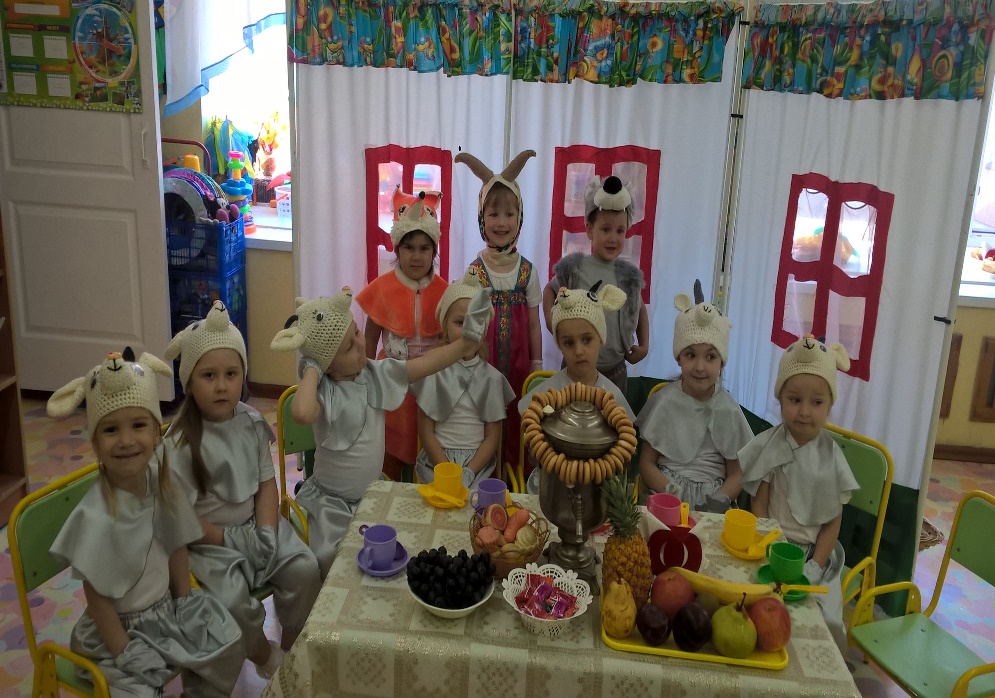 Основная образовательная область «Художественно – эстетическое развитие»Интегрируемые образовательные области:- «Познавательное развитие»- «Речевое развитие»- «Социально-коммуникативное развитие»- «Музыкальное развитие»Форма деятельности:Совместная деятельность взрослых и детей.Виды деятельности:- игровая- коммуникативная- познавательная- продуктивнаяФорма проведения:ТеатрализацияПрограммные задачи:Образовательные:Совершенствовать знания детей о диких животных, их среде обитания и повадках.Развивающие:Развивать у детей музыкальный слух, навыки движения под музыку, выразительность речи итворческую активность детей. Воспитательные:Воспитывать у детей интерес к театральной деятельности.Словарная работа: джентльмены.Действующие лица:Сказочница, Коза, Козлята, Волк, Лиса.Оборудование: домик Козы (стол накрыт к чаепитию), корзинка, Грибы, ель, пеньки, букет цветов, музыка.Предварительная работа: Чтение русской народной сказки «Волк и семеро козлят», рассматривание иллюстраций и картин по теме, отгадывание загадок, беседы.Методические приемы: театрализация сказки, танец «Козлят», пение «Колыбельная», игры козлят «На пешеходном переходе», танец «Всех зверей»Ход:Сказочница:Возле леса, на опушке,
Есть чудесная избушка,
Там живёт одна семья,
Семь козлят и мать Коза.

А весёлые козлята,-
Очень дружные ребята;
И хозяюшка Коза - 
И прекрасна, и добра.

Знает всё зверьё из леса,
Этих маленьких ребят,
Да и сказка всем известна...
"Волк и семеро козлят"(козлята сидят в избушке, вокруг стола)1 козлёнок:Мы вам сказку все расскажем,
Чтобы лучше всё узнать.
И стихи о нашей маме
Вам хотели прочитать2 козлёнок:Я хочу сказать вам прямо.
Обойти весь белый свет,
Всех красивей наша мама,
Лучше мамы в мире нет.3 козлёнок:Утром рано мама встанет,
Приготовит, приберёт.
На базар пораньше сходит
И гостинца принесёт4 козлёнок:Целый день она в заботах,
И всегда полна затей.
Очень трудная работа,-
Семерых растить детей.Танец козлят «Все козлята любят петь»Входит Коза.Коза:Уже вечер, поглядите,
В дом скорее заходите.
Деткам ужинать пора,
И уснуть всем до утра.Козлята заходят в дом, садятся.Коза поёт колыбельную 
Спят и зайцы, и бельчата,
И ежи, и медвежата,
Спите, милые козлята,
Чудные мои ребята.Козлята "засыпают"Сказочница:Только солнышко проснулась,
Мама встала и обулась.
В лес с корзинкою пойдёт,
И грибов там наберёт.Коза идет в лес и собирает грибы.Сказочница:Только вышла за порог,
Появился Серый Волк.Волк стучит в дверь.ВолкОткрывайте дверь, козлята.
Я не просто так пришёл.
Мама дома? Ей сегодня
Я подарочек нашёл.5 козлёнок:Уходи-ка ты отсюда,
А не то придётся худо.6 козлёнок:Не откроем тебе дверь,
Знаем, волк - опасный зверь.Волк:Что шумите вы, козлята,
Вы же добрые ребята.
Разве так гостей встречают?
Угостите дядю чаем.7 козлёнок:Нет, разбойник, нет злодей,
Не откроем тебе дверь!Волк:Да..., так в дом я не войду,
Я тогда домой пойду.Волк бредёт по дороге, навстречу ему - ЛисаЛиса:Что ты, кум, идёшь не весел?
От обиды нос повесил?Волк:Навестить хотел Козу,
Женский праздник на носу.
В мыслях не было плохого,
Что я сделал-то такого? (удивлённо)Лиса:Волк, тебе никто не верит,
Ни ребята, и ни звери.
На себя-то посмотри,
Весь лохматый  и в грязи...
Да не хмурься, погоди,
Себя в порядок приведи,
Нарядись, и вежлив будь,
И про подарок не забудь...Волк:Докажу всем непременно,
Что волки - тоже джентльмены.Волк и Лиса уходят, к домику подходит Коза.Коза поёт:Козлятушки, ребятушки,Отопритеся, отворитеся.
Ваша мамочка пришла,
Вам подарки принесла.  (музыкальные инструменты)Коза ставит музыкальные инструменты в корзинке на пол, берёт сама, приглашает козлят.Игра на музыкальных инструментах.Появляется нарядный волк с букетом. Козлята прячутся за Козу.Коза:Ты зачем явился к нам?
Ну, как я тебе задам!..
Уходи-ка лучше прочь,
Могу копытами помочь.Волк:Ну, зачем шумишь, соседка,
Мы ведь видимся так редко!
Я пришёл к тебе с цветами,
А ты копытами, рогами...Волк достаёт букет из-за спины.Поздравляю от души
Будь здорова, и счастлива
И сама, и малыши.
Коза:Извини меня, сосед
И спасибо за букет.
Видно хватит воевать,
Лучше будем танцевать.Волк, Коза, козлята и все дети приглашаются на танец.Сказочница. Роли исполняли:Коза – Волк –Лиса –Козлята –                    Театрализованное представление по ПДД «Волк и семеро козлят»                                                                                                      с детьми подготовительной к школе группы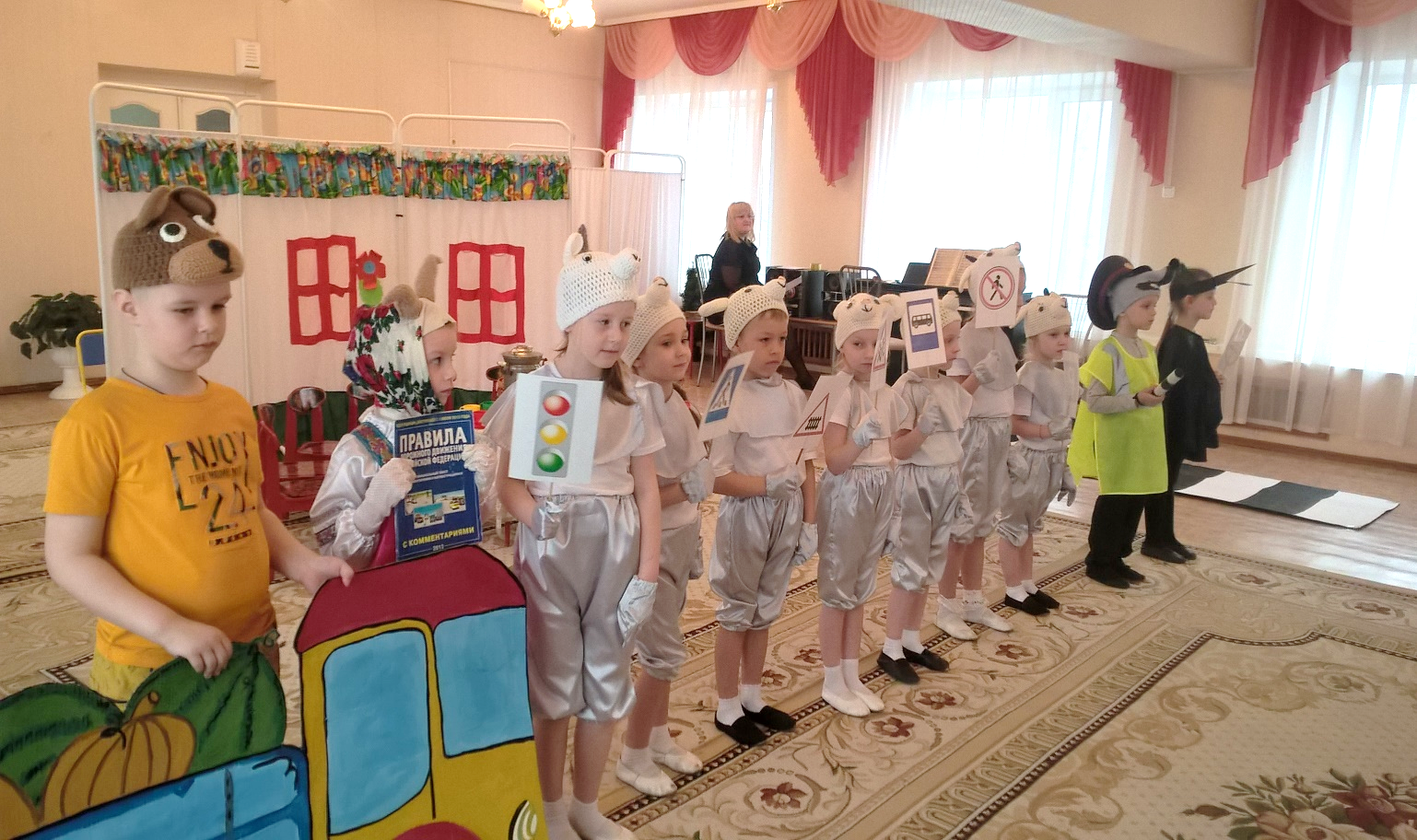 Краткая аннотация: В ходе театрализации закрепляются ПДД, дорожные знаки. Материал будет интересен для воспитателей детского сада и музыкальных руководителей.Основная образовательная область «Художественно – эстетическое развитие»Интегрируемые образовательные области:- «Познавательное развитие»- «Речевое развитие»- «Социально-коммуникативное развитие»- «Музыкальное развитие»Форма деятельности:Совместная деятельность взрослых и детей.Виды деятельности:- игровая- коммуникативная- познавательнаяФорма проведения:ТеатрализацияПрограммные задачи:Образовательные:Совершенствовать знания детей о правилах дорожного движения, систематизировать знания о дорожных знаках и правилах перехода через улицу, закреплять знания о работе сотрудников ГИБДД.Развивающие:Развивать у детей музыкальный слух, навыки движения под музыку, выразительность речи и творческую активность детей. Воспитательные:Воспитывать у детей безопасность собственной жизнедеятельности на улице, внимание, осторожность, быстроту реакции. Словарная работа: намек, жезл.Действующие лица:Коза, Козлята, Волк, Медведь, СорокаОборудование: домик Козы (стол накрыт к чаепитию), домик ГИБДД, зебра, жезл, корзинка с овощами, дорожные знаки, музыка.Предварительная работа: Чтение русской народной сказки «Волк и семеро козлят», рассматривание иллюстраций и картин по теме, отгадывание загадок, беседы.Ход: Под фонограмму песни «Изучай ПДД» выходит волкВолк: Мы покажем всем Вам сказкуВ ней и шутка, и намёк:В нашей сказке спрятан где-тоНашим зрителям урок.(Коза с козлятами сидят в доме вокруг стола)Коза: (поёт)Семь козляток у меня -Вот она - моя семья!Как зовут их, я скажу,По порядку расскажу.Вот Умейка - он умелый,Вот Бодайка - очень смелый,Вот Дразнилка, вот Топтушка,Вот Мазилка, вот Болтушка.Очень любит поболтать,Не умеет помолчать,Вот ещё один козленок -Непоседа, постреленок.Больше всех его люблю,Малышом его зову.На работу мне пора, подойдите, детвора!(козлята подбегают к матери)ТАНЕЦ КОЗЫ С КОЗЛЯТАМИ «ВСЕ КОЗЛЯТА ЛЮБЯТ ПЕТЬ»Коза:Говорю вам очень строго:
Не бегите на дорогу.
Там машины в два ряда —
Не случилась бы беда!
На дороге не играть,Мячик во дворе катать.Козлята:Не волнуйся, наша мама.
Мы тебе ответим прямо:
Будем тихо мы играть,
А устанем— ляжем спать.Коза:
Успокоилась немножко,
Что ж, присядем на дорожку.(садятся в домик)
Указания дала.
Все, ребятки, я пошла.(уходит)Козлята: Не хотим, сидеть мы дома,Мы пойдём, куда хотим,На дорогу не глядим!Нам не нужен светофор!Пусть горит зелёный, жёлтый или красный,До него нам дела нет, он горит напрасно.Мы не станем ожидать,Все козлята:Правила эти соблюдать.Будем весело играть,Нашу маму поджидать.(Козлята выбегают и танцуют на проезжей части дороги. На дороге появляется медведь за рулём машины и врезается в козлят. Козлята падают на дорогу)МУЗЫКА «ЛЯ, ЛЯ, ЛЯ»Медведь: Что несётесь под колёса,Ведь могла беда случиться!Надо вам, друзья, учиться,Как по улицам ходить,Чтоб к врачам не угодить.(Под звуки милицейской сирены выбегает Волк (свистит в свисток)Волк: (строго)Здесь движенье,Здесь опасно!Неужели вам не ясно?Нарушители  - за мной!(Уводит козлят на участок ГИБДД)Появляется Коза с корзиной, подходит к домику.Коза: Вот с работы я пришла.Всем гостинцев принесла.Вы скорее подойдитеИ в корзинку посмотрите.(замечает, что нет козлят)Коза: Ой, беда, козлята где?Не видать козлят ни где!ПЕСНЯ КОЗЫ «КОЗЛЯТУШКИ»Ах, козлятушки, куда сгинули,
На кого ж меня вы покинули.
Не послушали своей матери,
Видно бдительность вы утратили.Сорока:Недалеко я летала.Всё ведала, всё ведалаА козлята твои всеУ волка в ГИБДД.Коза: (слезно)Волк прошу, отдай мне деток.Не могу я жить без них,Моих деток дорогих.(козлята плачут)Волк: Правила вы нарушаетеВсё движенье прерываете!Коза: (слезно)Волк прошу, отдай мне деток.Не могу я жить без них,Моих деток дорогих.(козлята плачут)Волк: Ты газеты не читаешь,Новостей совсем не знаешь:За порядком я слежу,Полицейским я служу.Чтобы мамой доброй зваться,С детьми нужно заниматься.Коза: (возмущённо):Это я не занимаюсь?Знал бы ты, как я стараюсь?Порядок в доме навожу,Целый день варю, стираю,Подметаю, прибираю.На работу я хожу.Правила откуда ж знатьИ когда их соблюдать?Волк:(строго)Чтоб слезу потом не лить,Нужно правила учить!(Волк вручает Козе-маме и козлятам книгу «Правила дорожного движения»)На досуге изучайте,Правила не забывайте.Грамотными надо быть,И беде тогда не быть!(изучают под музыку)Коза:Правила мы изучили,Рассказать вам их решили.(выбегают козлята с дорожными знаками, читают по очереди)Знак «Светофор»Выполняй закон простойКрасный свет зажегся – стойЖелтый вспыхнул – подожди,А зеленый свет - иди!Знак «Пешеходный переход»Видишь пешеход шагает?Транспорт он предупреждает.Это место переходаБерегите пешехода.Знак «Железнодорожный переход»Знак ребят предупреждаетОт несчастья ограждаетПереезд! Во всю глядите,За шлагбаумом следите.Знак «Осторожно дети»Затихают все моторыИ внимательны шоферы,Эти знаки говорят«Близко школа, детский сад!»Знак «Остановка автобуса»У посадочных площадокПассажиры транспорт ждут.Установленный порядокНарушать нельзя и тут.Знак «Движение пешеходов запрещено»В дождь и в ясную погоду,Здесь не ходят пешеходы.Говорит им знак – одноЗдесь ходить запрещено.Знак «Стоянка» Я знаток дорожных правил Я машину здесь поставил. На стоянке у детсада В тихий час стоять здесь надо!Волк:Чтобы правила движенияВзрослым, детям твёрдо знать,Нужно правила движенияПостоянно повторять!Коза:Будем, будем соблюдатьПравила движения,Чтобы больше не было недоразумения!Волк:Если наш простой урокВам пошел ребята впрок.Коза:У полиции проблемНе останется совсем!Козлята:И большим и маленькимВсем без исключения -Нужно знать и выполнятьПравила движения!Волк:Если правила движенья,Выполняют все вокруг.Ни к чему тогда волненья,Помни это милый друг.Коза:Очень важная наука –Правила движения,-И должны их соблюдатьВсе: Все без исключения.ПЕСНЯ НА МОТИВ «ПУСТЬ БЕГУТ НЕУКЛЮЖЕ»Пусть бегут неуклюже
Пешеходы по лужам,
Но нельзя по дорогам бежать.
Тротуар - пешеходам,
А машине - дорога
Это правило все должны знать.Припев:
Если красный - путь опасный.
Если желтый - погоди,
А зеленый - значит можно
Нам дорогу перейти.Знак дорожный подскажет 
Запретит и укажет
Пост ГАИ, переход и объезд.
Тем, кто это не знает,
Мы подскажем, ребята,
Вы учите - вот наш вам совет.Припев:
Знаки разные, все прекрасные
Как друзей их надо знать.
Знаки разные, все прекрасные,
Мы их будем соблюдать.Воспитатель. Роли исполняли:Коза – Волк –Медведь –Сорока –Козлята -  